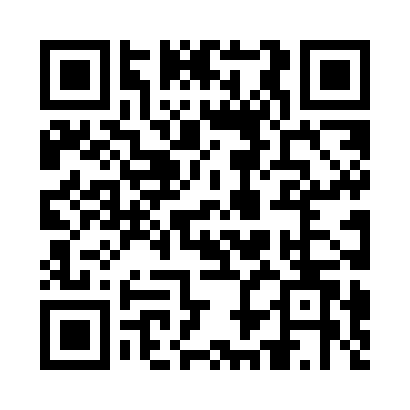 Prayer times for Abu Mallo, PakistanMon 1 Apr 2024 - Tue 30 Apr 2024High Latitude Method: Angle Based RulePrayer Calculation Method: University of Islamic SciencesAsar Calculation Method: ShafiPrayer times provided by https://www.salahtimes.comDateDayFajrSunriseDhuhrAsrMaghribIsha1Mon5:026:1812:303:586:438:002Tue5:016:1712:303:586:438:003Wed4:596:1612:303:586:448:014Thu4:586:1512:303:586:448:015Fri4:576:1412:293:586:458:026Sat4:566:1312:293:576:458:027Sun4:556:1212:293:576:458:038Mon4:546:1112:283:576:468:039Tue4:536:1012:283:576:468:0410Wed4:526:0912:283:566:478:0411Thu4:516:0812:283:566:478:0512Fri4:506:0712:273:566:488:0613Sat4:486:0712:273:566:488:0614Sun4:476:0612:273:556:488:0715Mon4:466:0512:273:556:498:0716Tue4:456:0412:263:556:498:0817Wed4:446:0312:263:556:508:0918Thu4:436:0212:263:546:508:0919Fri4:426:0112:263:546:518:1020Sat4:416:0012:253:546:518:1021Sun4:405:5912:253:546:528:1122Mon4:395:5912:253:536:528:1223Tue4:385:5812:253:536:528:1224Wed4:375:5712:253:536:538:1325Thu4:365:5612:253:536:538:1426Fri4:355:5512:243:526:548:1427Sat4:345:5412:243:526:548:1528Sun4:335:5412:243:526:558:1629Mon4:325:5312:243:516:558:1630Tue4:315:5212:243:516:568:17